INDICAÇÃO Nº 11/2017Sugere ao Poder Executivo Municipal que seja realizada a revitalização da Praça do Bosque, localizado no bairro 31 de Março. Excelentíssimo Senhor Prefeito Municipal, Nos termos do Art. 108 do Regimento Interno desta Casa de Leis, dirijo-me a Vossa Excelência para sugerir que, por intermédio do Setor competente, promova a revitalização da Praça do Bosque, localizado no bairro 31 de Março. Justificativa:Munícipes procuraram este vereador cobrando providências referente a revitalização da Praça em questão. Esta praça é frequentada por crianças e idosos, e  o descuido da praça tem causando transtorno e risco a quem utiliza esta via.Plenário “Dr. Tancredo Neves”, em 05 de Janeiro de 2017.ALEX ‘BACKER’-Vereador-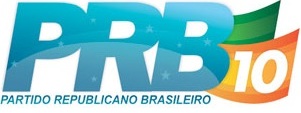 